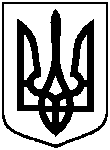 СУМСЬКА МІСЬКА ВІЙСЬКОВА АДМІНІСТРАЦІЯСУМСЬКОГО РАЙОНУ СУМСЬКОЇ ОБЛАСТІНАКАЗ26.12.2023                              м. Суми                           № 118 – СМР З метою надання додаткових соціальних гарантій відповідно до програми Сумської міської територіальної громади «Милосердя» на 2022-2024 роки», затвердженої рішенням Сумської міської ради від 24 листопада 2021 року                       № 2272-МР (зі змінами) та програми Сумської міської територіальної громади «Соціальна підтримка Захисників і Захисниць України та членів їх сімей» на 2022-2024 роки», затвердженої рішенням Сумської міської ради від 24 листопада 2021 року № 2273-МР (зі змінами), керуючись статтею 15 Закону України «Про правовий режим воєнного стану»НАКАЗУЮ:1. Внести зміни до рішення Сумської міської ради від 25 січня 2023 року № 3402-МР «Про умови та порядок надання деяким категоріям громадян окремих видів матеріальної допомоги», а саме:1.1. пункт 1.1. розділу 1 додатку до рішення доповнити абзацом третім такого змісту:«мешканці громади - особи, які на момент звернення за наданням матеріальної допомоги мають зареєстроване місце проживання в територіальних межах Сумської міської територіальної громади (далі – Сумська МТГ), або які перебувають на обліку в Єдиній інформаційній базі даних про внутрішньо переміщених осіб в межах Сумської МТГ та фактично мешкають в межах Сумської МТГ не менше одного року;»;1.2. пункт 1.1. розділу 1 додатку до рішення доповнити підпунктом «д» такого змісту:«д) матеріальна допомога Захисникам/Захисницям України, які опинилися в складних життєвих обставинах;»;1.3. пункт 1.4. розділу 1 додатку до рішення викласти в такій редакції:«1.4. Особливості надання/отримання/припинення, умови та порядок призначення, фінансування, виплати, повернення усіх видів матеріальної допомоги, що обумовлені абзацами шостим-десятим пункту 1.1. розділу 1 цього Положення, врегульовано окремими нормами інших розділів цього Положення, які при наявності неузгодженостей з цим розділом мають пріоритетне право застосування.»;1.4. пункт 1.7. розділу 1 додатку до рішення викласти в такій редакції:«1.7. Виділення коштів із бюджету СМТГ для виплати матеріальної допомоги, зазначеної в розділах 2, 3, 4, 6 цього Положення, здійснюється на підставі розпорядження Сумського міського голови, або особи, яка його замінює, яке готується Департаментом, на підставі рішення уповноваженого суб’єкта.».2. Доповнити додаток до рішення розділом 6:«6. Надання матеріальної допомоги Захисникам/Захисницям України, які опинилися в складних життєвих обставинах.6.1. Матеріальна допомога, згідно з цим розділом Положення, надається не більше одного разу на календарний рік Захисникам/Захисницям України, які на момент звернення мають зареєстроване місце проживання в територіальних межах Сумської МТГ, або перебувають на обліку в Єдиній інформаційній базі даних про внутрішньо переміщених осіб в межах Сумської МТГ не менше трьох місяців на момент звернення.  6.2. Матеріальна допомога надається за рішенням комісії.6.3. Матеріальна допомога надається на:- оплату лікування, термінового оперативного втручання та придбання медикаментів;- придбання донорських компонентів, імплантатів, виробів медичного призначення та інше;- вирішення соціально-побутових питань, а саме для ліквідації наслідків пожежі, стихійного лиха, тощо.6.4. Матеріальна допомога надається у розмірі, визначеному комісією, але не більше п’яти прожиткових мінімумів, в порядку реєстрації заяв Захисників/Захисниць України, які звернулися за наданням матеріальної допомоги протягом календарного року, в електронному журналі «Єдина технологія».У виняткових випадках (онкозахворювання, пересадка органів та інші важкі форми хвороби, які потребують відповідно обґрунтованого дороговартісного лікування, інше), що підтверджуються відповідними документами, комісія може прийняти рішення щодо надання матеріальної допомоги першочергово, повторно та/або в розмірі, що перевищує п’ять прожиткових мінімумів, але не більше ніж п’ятдесят прожиткових мінімумів.При визначенні розміру матеріальної допомоги комісія враховує обсяг виділених на відповідний бюджетний рік коштів для надання матеріальної допомоги, невідкладність та ступінь складності життєвої ситуації, кількість поданих протягом календарного року звернень (заяв) щодо отримання матеріальної допомоги, фактичні витрати за проведене лікування, придбання донорських компонентів, імплантатів, виробів медичного призначення та інше, на підставі наданих фінансових документів.6.5. Для визначення права на одержання матеріальної допомоги Захисники/Захисниці України надають до Департаменту звернення (заяву) на ім’я голови комісії, в якій вказують обставини, що спонукали їх до звернення за допомогою.До звернення (заяви) додаються такі документи:1) копія паспорта Захисника/Захисниці України, який потребує матеріальної допомоги, а у разі подання заяви уповноваженим представником також копії паспорта законного представника та документа, що підтверджує його повноваження, з пред’явленням оригіналів відповідних документів. У разі, коли уповноваженим представником є діти, батьки, один із подружжя, останні подають лише копії документів, які підтверджують їх особу та зазначену спорідненість із особою, яка потребує допомоги, з пред’явленням оригіналів відповідних документів;2) копія довідки Захисника/Захисниці України про присвоєння реєстраційного номера облікової картки платника податків (крім осіб, які мають відмітку в паспорті про відмову від прийняття такого номера) за умови відсутності інформації про такий номер у паспорті в формі ID-картки з пред’явленням оригіналу;3) копія документу, що підтверджує безпосередню участь в антитерористичній операції та/або у здійсненні заходів із забезпечення національної безпеки і оборони, відсічі і стримування збройної агресії російської федерації в Донецькій та Луганській областях, та/або участь у заходах, необхідних для забезпечення оборони України, захист безпеки населення та інтересів держави у зв’язку з військовою агресією російської федерації проти України з пред’явленням оригіналу;4) копія довідки про реєстрацію місця проживання особи;5) документи, що підтверджують необхідність надання матеріальної допомоги, зокрема один чи сукупність наступних документів: довідка про стан здоров’я з лікувального закладу (із зазначенням медичної установи, яка призначає або призначала лікування, з підписом лікаря та печаткою закладу), виписки із медичної карти амбулаторного (стаціонарного) хворого щодо проведеного лікування, висновок лікарсько-консультативної комісії щодо необхідності лікування, тощо;6) інформація про особовий рахунок, відкритий в уповноваженій банківській установі.Документи, які підтверджують право на отримання матеріальної  допомоги не надаються до Департаменту у разі їх попереднього отримання останнім при визначенні права на інші соціальні гарантії або встановлення відповідного пільгового статусу особи.».3. Вважати розділи 6,7 додатку до рішення розділами 7,8. 4. Наказ набирає чинності з дати набрання чинності наказу Сумської міської військової адміністрації «Про бюджет Сумської міської територіальної громади на 2024 рік».5. Координацію виконання цього наказу покласти на заступника міського голови з питань діяльності виконавчих органів ради Віру МОТРЕЧКО.Начальник                                                            		Олексій ДРОЗДЕНКОПро внесення змін до рішення Сумської міської ради від                           25 січня 2023 року № 3402-МР «Про умови та порядок надання деяким категоріям громадян окремих видів матеріальної допомоги» 